University of Louisiana Board of Supervisors Members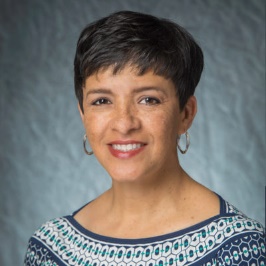 Elizabeth PierreChair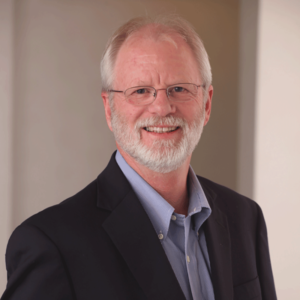 Jimmy Clarke Vice Chair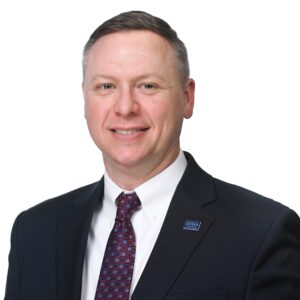 Brad StevensParliamentarian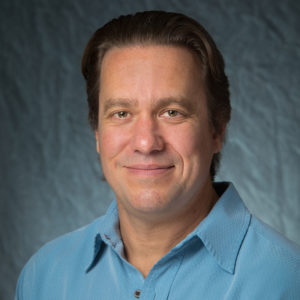 John Condos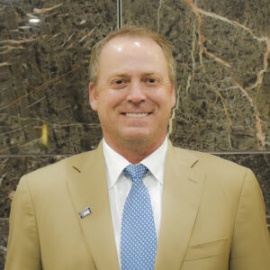 Steve Davison 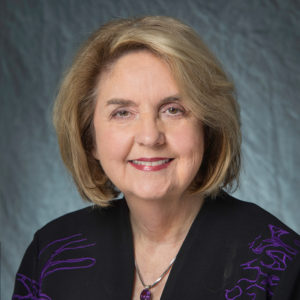 Lola Dunahoe 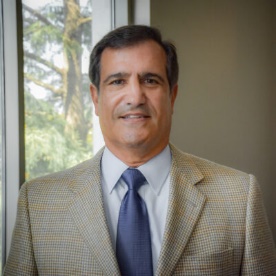 Barry Busada 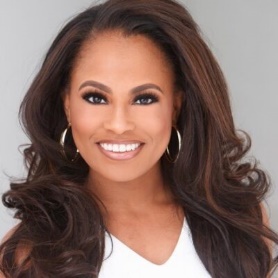 Jo’Quishia Lethermon 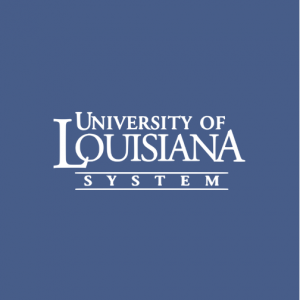 Dana Peterson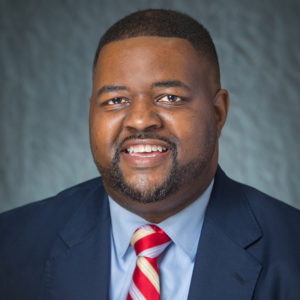 Alejandro "Al" Perkins 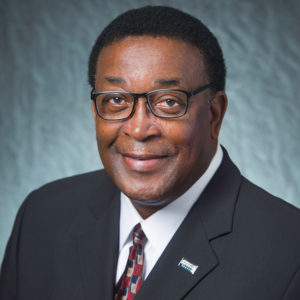 Virgil Robinson .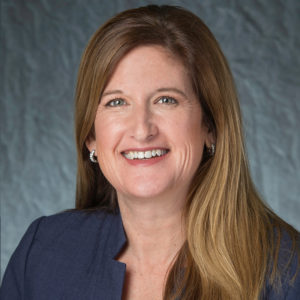 Kristine Russell 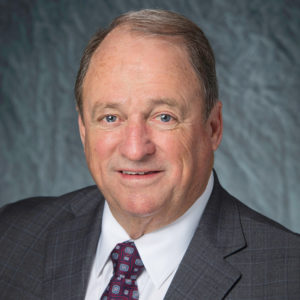 Joe Salter 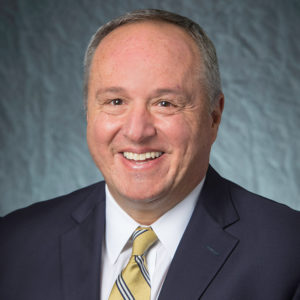 Mark Romero 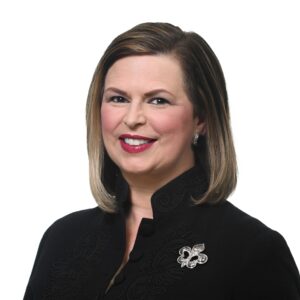 Julie Stokes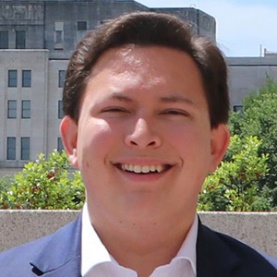 Ethan EstisStudent Board Member